パレットとっとり市民交流ホールをご利用いただき誠にありがとうございます。新型コロナウイルス感染拡大防止のため、飲食を伴うご利用にあたっての注意事項がございます。お客様にはご不便をおかけいたしますが、ご利用の際には、以下の内容をご確認いただき、感染拡大防止にご協力いただきますようお願い申し上げます。■ 飲食する時間を設け（長くても1時間以内が望ましい）、　　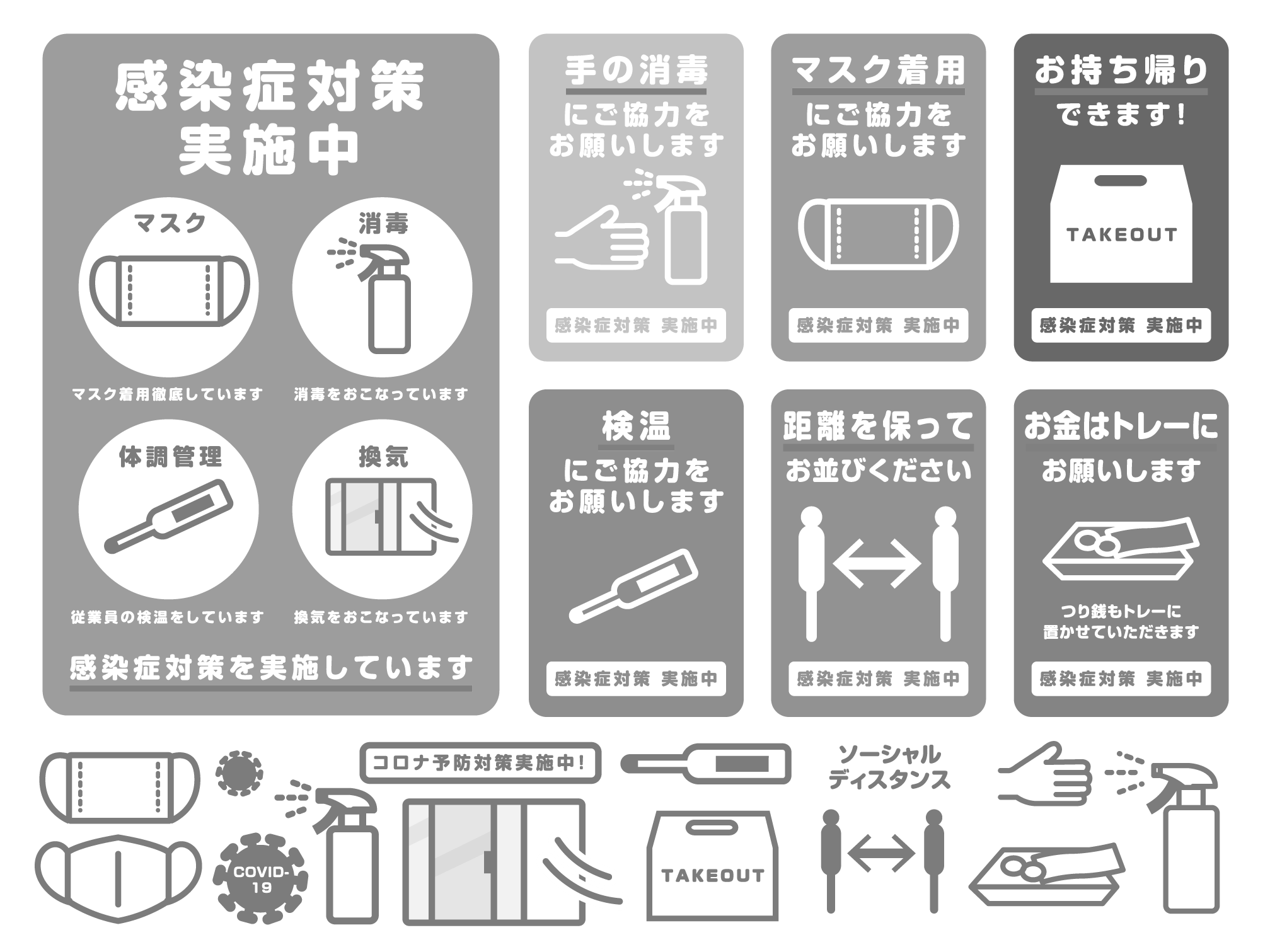 飲食時以外は必ずマスクをご着用ください。※飲食時以外のマスク着用の徹底を、参加者全員に周知してください。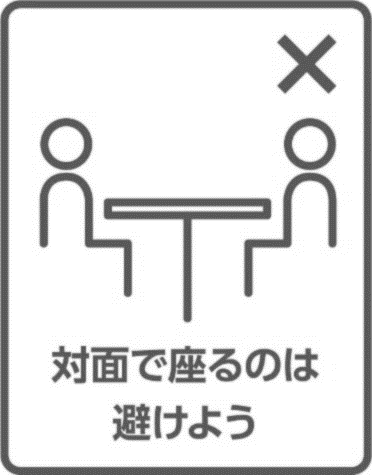 ■ 対面着席とならない座席配置にしてください。■ 大勢が固まって食事をとるのではなく、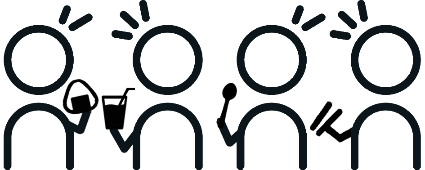 必ず各自の席で食事をとってください。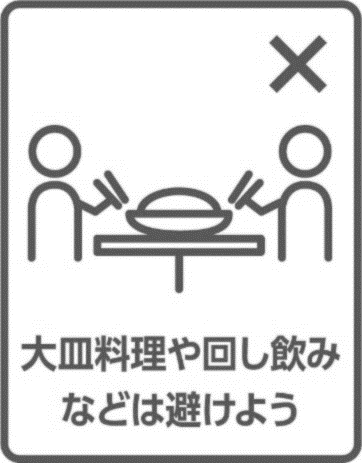 ■ ビュッフェ方式や大皿での料理提供は避け、個々にお弁当・飲み物等を提供してください。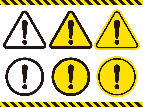 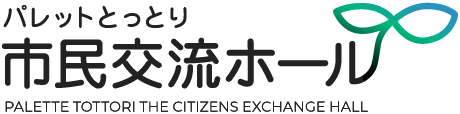 